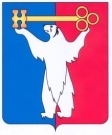 АДМИНИСТРАЦИЯ ГОРОДА НОРИЛЬСКАКРАСНОЯРСКОГО КРАЯПОСТАНОВЛЕНИЕ10.02.2020	г.Норильск	№ 56На основании пункта 9.25 Регламента Администрации города Норильска, утвержденного постановлением Администрации города Норильска от 23.08.2004                       № 1534, в целях приведения нормативно правовых актов в соответствие с требованиями действующего законодательства, ПОСТАНОВЛЯЮ:Признать утратившими силу:-  постановление Администрации города Норильска от 15.01.2010 № 03 «Об утверждении порядка подготовки градостроительного плана земельного участка»;- постановление Администрации города Норильска от 27.12.2011 № 590 «О внесении изменений в постановление Администрации города Норильска от 15.01.2010 № 03»;- постановление Администрации города Норильска от 15.04.2013 № 136 «О внесении изменений в постановление Администрации города Норильска от 15.01.2010 № 03»;- постановление Администрации города Норильска от 03.02.2014 № 43 «О внесении изменений в постановление Администрации города Норильска от 15.01.2010 № 03 «Об утверждении Порядка подготовки градостроительного плана земельного участка»;- постановление Администрации города Норильска от 15.10.2015 № 518 «О внесении изменений в постановление Администрации города Норильска от 15.01.2010 № 03»;- постановление Администрации города Норильска от 21.11.2016 № 552 «О внесении изменений в Постановление Администрации города Норильска от 15.01.2010 № 03»;- постановление Администрации города Норильска от 09.01.2017 № 06 «О внесении изменений в постановление Администрации города Норильска от 15.01.2010 № 03»;- постановление Администрации города Норильска от 08.09.2017 № 354 «О внесении изменений в Постановление Администрации города Норильска от 15.01.2010 № 03».2.	Опубликовать настоящее постановление в газете «Заполярная правда» и разместить его на официальном сайте муниципального образования город Норильск.3.	Настоящее постановление вступает в силу после официального опубликования в газете «Заполярная правда».Глава города Норильска 	Р.В. АхметчинО признании утратившим силу постановления Администрации города Норильска 
от 15.01.2010 № 03